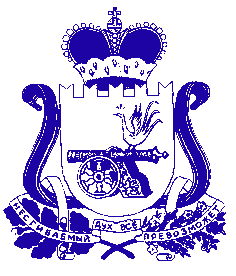 ПРАВИТЕЛЬСТВО СМОЛЕНСКОЙ ОБЛАСТИП О С Т А Н О В Л Е Н И Еот 19.12.2023 № 218 О внесении изменений в Порядок формирования и опубликования плана передачи религиозным организациям имущества религиозного назначения, находящегося                в государственной собственности Смоленской области, и Порядок создания и деятельности комиссии по урегулированию разногласий, возникающих                         при рассмотрении заявлений религиозных организаций о передаче в собственность или безвозмездное пользование имущества религиозного назначения, находящегося                в государственной собственности Смоленской областиПравительство Смоленской области п о с т а н о в л я е т: 1. Внести в Порядок формирования и опубликования плана передачи религиозным организациям имущества религиозного назначения, находящегося в государственной собственности Смоленской области, утвержденный постановлением Администрации Смоленской области от 09.07.2012 № 430, следующие изменения:1) в разделе 2:- в пункте 2.1 слова «Орган исполнительной власти» заменить словами «Исполнительный орган», слова «органа исполнительной власти» заменить словами «исполнительного органа»;- в пункте 2.2 слова «Департаменте бюджета и финансов Смоленской области» заменить словами «Министерстве финансов Смоленской области»;- в пункте 2.4 слова «Администрации Смоленской области» заменить словами «Правительства Смоленской области»;2) в пункте 3.1 раздела 3 слова «Администрации Смоленской области» заменить словами «Правительства Смоленской области».2. Внести в Порядок создания и деятельности комиссии по урегулированию разногласий, возникающих при рассмотрении заявлений религиозных организаций о передаче в собственность или безвозмездное пользование имущества религиозного назначения, находящегося в государственной собственности Смоленской области, утвержденный указанным постановлением, следующие изменения:1) в пункте 1 слова «Администрацией Смоленской области» заменить словами «Правительством Смоленской области»;2) в пункте 2 слова «органов исполнительной власти» заменить словами «исполнительных органов»;3) в пункте 3 слова «Администрации Смоленской области» заменить словами «Правительства Смоленской области»;4) в абзаце третьем пункта 5 слова «Администрацией Смоленской области» заменить словами «Правительством Смоленской области»;5) в пункте 11 слова «Департамент имущественных и земельных отношений Смоленской области» заменить словами «Министерство имущественных и земельных отношений Смоленской области».Губернатор Смоленской области                                                                                       В.Н. Анохин